TRABAJO 3º ESO 13 DE MAYO:1º EJERCICIOS DE REPASO: REALIZAR LOS EJERCICIOS 3 y 4 DE LA PÁGINA 1012º SOLUCIÓN DE LOS EJERCICIOS DE LA PÁGINA 101: 1 y 2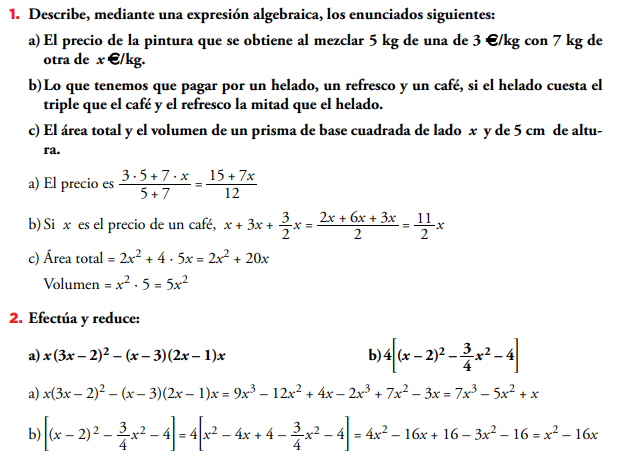 